	 Vadovaudamasi Lietuvos Respublikos vietos savivaldos įstatymo 16 straipsnio 4 dalimi ir Lietuvos Respublikos Vyriausybės 1998 m. lapkričio 17 d. nutarimo Nr. 1341 „Dėl tarnybinių lengvųjų automobilių biudžetinėse įstaigose“ 1.7 punktu, 5.2.1 papunkčiu, Pagėgių savivaldybės taryba  n u s p r e n d ž i a: 1. Leisti Pagėgių savivaldybės administracijai nuomotis pagal nuomos sutartį visureigį  automobilį, turintį ne daugiau kaip penkias sėdimas vietas.      	2. Sprendimą paskelbti Teisės aktų registre ir Pagėgių savivaldybės interneto svetainėje www.pagegiai.lt.               Šis sprendimas gali būti skundžiamas Regionų apygardos administracinio teismo Klaipėdos rūmams (Galinio Pylimo g. 9, 91230 Klaipėda) Lietuvos Respublikos administracinių bylų teisenos įstatymo nustatyta tvarka per 1 (vieną) mėnesį nuo sprendimo paskelbimo dienos. SUDERINTA: Administracijos direktorė                                     	                      Dainora ButvydienėBendrojo ir juridinio skyriaus vyresnioji specialistė                          Ingrida ZavistauskaitėKalbos ir archyvo tvarkytoja                                                              Laimutė MickevičienėParengė Laimutė Šegždienė,Turto valdymo skyriaus vedėjaPagėgių savivaldybės tarybos                                                                                                  veiklos reglamento                                                                                   2 priedasSPRENDIMO PROJEKTO „DĖL LEIDIMO PAGĖGIŲ SAVIVALDYBĖS ADMINISTRACIJAI NUOMOTIS VISUREIGĮ AUTOMOBILĮ PAGAL NUOMOS SUTARTĮ “ AIŠKINAMASIS RAŠTAS2018-05-101. Parengto projekto tikslai ir uždaviniai: Leisti Pagėgių savivaldybės administracijai nuomotis pagal nuomos sutartį visureigį automobilį, turintį ne daugiau kaip penkias sėdimas vietas.                     2. Kaip šiuo metu yra sureguliuoti projekte aptarti klausimai:  sprendimo projektas paruoštas vadovaujantis Lietuvos Respublikos vietos savivaldos įstatymo 16 straipsnio 4 dalimi ir Lietuvos Respublikos Vyriausybės 1998 m. lapkričio 17 d. nutarimo Nr. 1341 „Dėl tarnybinių lengvųjų automobilių biudžetinėse įstaigose“ 1.7 punktu, 5.2.1 papunkčiu. Visureigis automobilis bus perduotas naudotis Pagėgių seniūnijai.     3. Kokių teigiamų rezultatų laukiama: Bus sudarytas dvišalis nuomos sandoris, administracija mokės nustatytas nuomos įmokas ir turės teisę per visą nuomos laikotarpį naudotis nuomos objektu.     4. Galimos neigiamos priimto projekto pasekmės ir kokių priemonių reikėtų imtis, kad tokių pasekmių būtų išvengta:  priėmus sprendimą neigiamų pasekmių nenumatoma.                     5. Kokius galiojančius aktus (tarybos, mero, savivaldybės administracijos direktoriaus) reikėtų pakeisti ir panaikinti, priėmus sprendimą pagal teikiamą projektą:                          6. Jeigu priimtam sprendimui reikės kito tarybos sprendimo, mero potvarkio ar administracijos direktoriaus įsakymo, kas ir kada juos turėtų parengti: Priėmus šį sprendimą bus vykdomas paslaugos viešas pirkimas.                   7. Ar reikalinga atlikti sprendimo projekto antikorupcinį vertinimą: nereikalinga.                   8. Sprendimo vykdytojai ir įvykdymo terminai, lėšų, reikalingų sprendimui įgyvendinti, poreikis (jeigu tai numatoma – derinti su Finansų skyriumi): Sprendimo vykdytojas Bendrasis ir juridinis skyrius.                   9. Projekto rengimo metu gauti specialistų vertinimai ir išvados, ekonominiai apskaičiavimai (sąmatos)  ir konkretūs finansavimo šaltiniai: nėra.                   10. Projekto rengėjas ar rengėjų grupė. Turto valdymo skyriaus vedėja Laimutė Šegždienė, tel. 8 441 70 412.                 11. Kiti, rengėjo nuomone,  reikalingi pagrindimai ir paaiškinimai: Turto valdymo skyriaus vedėja                                                                          Laimutė Šegždienė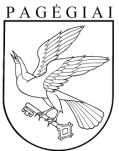 Pagėgių savivaldybės tarybasprendimasdėl LEIDIMO PAGĖGIŲ SAVIVALDYBĖS ADMINISTRACIJAI NUOMOTIS VISUREIGĮ AUTOMOBILĮ PAGAL NUOMOS SUTARTĮ2018 m. gegužės 10 d. Nr. T1-86Pagėgiai